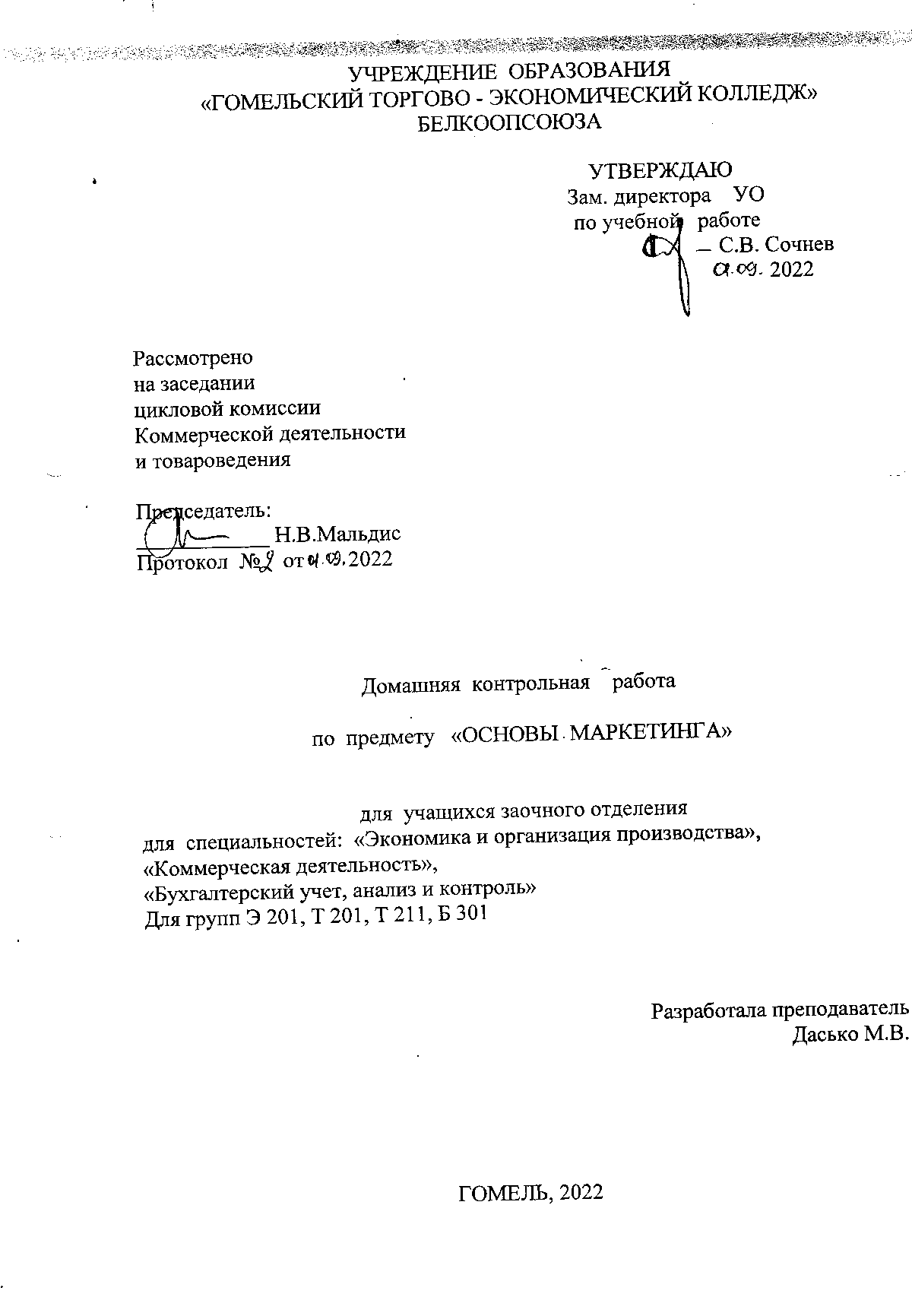 ПОЯСНИТЕЛЬНАЯ ЗАПИСКА    	Предмет “Основы маркетинга” изучается учащимися заочного отделения всех специальностей. 	В соответствии с учебным планом  учащиеся выполняют контрольную работу № 1 и сдают письменный экзамен (или выполняют обязательную контрольную работу). Контрольная работа составлена в соответствии с учебной программой, утвержденной приказом директора колледжа от 18.08.2021	Основной формой изучения предмета является самостоятельная работа над материалом. Работу над каждой темой рекомендуется выполнять в следующей последовательности:     1.  Подобрать и изучить учебную литературу по каждой теме.     2.   Законспектировать прочитанный материал.     3.   Выполнить контрольную работу.     4.   При выполнении контрольной работы необходимо учитывать следующее:а)   работа должна быть выполнена аккуратно;б)   на каждой пронумерованной странице тетради оставит поля шириной 3- для замечаний преподавателя;в)   излагаемый материал должен полно раскрывать теоретический вопрос;г)    решение практических заданий необходимо сопровождать пояснением;д)    решению ситуации должно предшествовать ее условие;е)    при решении ситуации следует приводить аргументированный ответ;ж)   при ответах на вопросы следует использовать данные периодической печати;з)    в конце контрольной работы приводится перечень используемой литературы, ставится дата выполнения, подпись и оставляется чистый лист для рецензии преподавателя.	Контрольная работа составлена в 100 вариантах.	Варианты выбираются по шифру личного дела учащегося, используя предпоследнюю и последнюю цифру.ТЕМАТИЧЕСКИЙ ПЛАНВАРИАНТЫ КОНТРОЛЬНОЙ РАБОТЫВОПРОСЫ  ДЛЯ САМОСТОЯТЕЛЬНОГО ИЗУЧЕНИЯдисциплины " Основы маркетинга"Маркетинг взаимоотношений.   Комплекс маркетинга. Рынок и конъюнктура.Сущность маркетинга, его функции и принципы.Эволюция  концепции  маркетинга.Маркетинговые исследования.Модель покупательского поведения.                        Понятие и функции каналов распределения.Управление каналами распределения. Рыночные структуры, участвующие в реализации политики распределенияТоварные знаки. Упаковка и маркировка товара.Конкурентоспособность товара и производителя.Методы установления цен."Паблик рилейшнз" как элемент системы маркетинговых коммуникаций.Стратегическое планирование деятельности организацииКонтроль маркетинговой деятельностиСОДЕРЖАНИЕ КОНТРОЛЬНОЙ РАБОТЫМаркетинг взаимоотношений.Комплекс маркетинга. Конъюнктура рынка и факторы, ее определяющиеПонятие, сущность маркетинга, цели и задачи современного маркетинга.Принципы и функции  маркетинга.Эволюция концепции маркетинга.Классификация маркетинговой информации.Основные направления маркетинговых исследований.Этапы проведения маркетингового исследования.Факторы внутренней (микро) маркетинговой среды.Факторы внешней (макро) маркетинговой среды.Модель покупательского поведения на потребительском рынке.Типы поведения потребителейПроцесс принятия решения о покупке.Сегментирование рынка. Выбор целевого рынка сбыта.Товар как средство удовлетворения потребностей. Классификация потребительских товаров и товаров производственного назначения.Процесс разработки новых товаров.Товарные знаки.Упаковка и маркировка товара.Позиционирование товара на рынке.Концепция жизненного цикла товара.Конкурентоспособность товара.Понятие и виды конкуренции. Конкурентная среда. Ценовая политика в маркетинге.Разработка ценовой стратегии.Цены в условиях рынка.Установление цен на товары.Типы и функции посредников.Понятие и  функции каналов распределения товаров.Методы распространения товаров: оптовая торговля.Методы распространения товаров: розничная торговля.Сервисная политика в маркетинге.Стимулирование продажиРеклама как инструмент управления поведением покупателя.Основные средства распространения рекламы.Основные инструменты маркетинговых коммуникацийПланирование рекламной кампании.Организация связей с общественностью.Личная (персональная)  продажа.План маркетингаСтратегическое планирование в маркетинге.Организационные структуры службы маркетингаСистема маркетингового контроля.Базовые стратегии роста, их характеристика.Понятие, сущность  и основные задачи логистикиУправление ценами: психологические аспекты установления цены, политика скидок.Товарная номенклатура и ассортимент.Маркетинговая деятельность на отдельных этапах жизненного цикла товара.СИТУАЦИЯ 51 Разработайте анкету  по изучению спроса на новый товар.СИТУАЦИЯ  52.   	 Мебельная  фабрика производит мягкую мебель для дома по индивидуальным заказам. Специалисты фабрики помогут подобрать обивочный материал, посоветуют  наиболее удобный вариант размещения мебели. Доставка осуществляется бесплатно в пределах города. Фабрика предоставляет услуги по сборке мебели, проектированию интерьера, замене обивки. Проанализируйте по трехуровневой схеме товар, который производит мебельная фабрика.	Самостоятельно рассмотрите три уровня товара для ателье, осуществляющего пошив верхней одежды.СИТУАЦИЯ  53. Вставьте перечисленные потребительские товары в таблицу, классифицируя их по категориям : импортная дорогостоящая  фотоаппаратура, энциклопедия, драгоценности, швейная машина, костюм, Электрическая лампочка, компьютер, противогаз, электромясорубка, мыло, электрочайник, индикатор дыма, журнал, конфеты.               Классификация потребительских товаров                                      Таблица Категории потребительских товаров                                     Примеры____________________________________________________________Товары повседневного спроса                                                                                                        Товары предварительного спроса Товары особого спросаТовары пассивного спросаСИТУАЦИЯ  54.     Сравните этапы жизненного цикла продукта. Заполните таблицу, используя слова падающий, быстрорастущий, слабый, медленнорастущий ;максимальная, падающая, низкая, ничтожная;небольшое, большое, постоянно растущее, убывающее;снижающаяся, высокая, несколько ниже, льготная;несколько ниже, сокращающиеся, высокие, низкие.Этапы жизненного цикла товара                                                ТаблицаСИТУАЦИЯ  55. Товар (кисломолочный диетический продукт с добавлением  фруктов) находится на стадии внедрения на рынок. Охарактеризуйте особенности сложившейся ситуации, укажите возможные маркетинговые решения в данной ситуации. Свой ответ обоснуйте.СИТУАЦИЯ  56. Продукция СП ОАО «Спартак» находится на стадии зрелости. Охарактеризуйте особенности сложившейся ситуации, укажите возможные маркетинговые решения в данной ситуации. Свой ответ обоснуйте.СИТУАЦИЯ  57.  Товар (детские велосипеды) находится на стадии спада. Охарактеризуйте особенности сложившейся ситуации, укажите возможные маркетинговые решения в данной ситуации. Свой ответ обоснуйте.СИТУАЦИЯ  58.	Укажите примеры товаров, находящихся на разных  этапах жизненного цикла товара (этапы внедрения на рынок, роста, зрелости и спада). Свой ответ обоснуйте и укажите действия службы маркетинга на каждом этапе жизненного цикла. СИТУАЦИЯ   59.  Ваша организация импортирует бытовые холодильники и желает оценить их конкурентоспособность по отношению к белорусским аналогам. Укажите показатели конкурентоспособности товара. Предложите систему показателей для оценки конкурентоспособности бытовых холодильников, свой ответ обоснуйте.СИТУАЦИЯ  60.	 Изделия фирмы А  пользуются меньшим спросом, чем изделия конкурентов В. По каким факторам следует оценить конкурентоспособность товара предприятия А  относительно предприятия- конкурента В?СИТУАЦИЯ 61.        Какой стратегии ценообразования лучше придерживаться предприятию:А)   Позиционирующему свой товар как экстра – класса.Б) Предлагающему широкий ассортимент обуви для различных типов           клиентов, различающихся уровнем качества.В)   Предлагающему товар, находящийся на стадии спада.Г)   Осваивающему новый качественный товар, имеющий мало аналогов.Д) Фирма желает возможно быстро вернуть расходы на научно – исследовательскую работу, конкуренты не в состоянии противопоставить собственные товары. 	Свой ответ обоснуйте.СИТУАЦИЯ 62.	Какие варианты сервисного обслуживания Вы порекомендуете:А) Владельцу ателье по пошиву одежды.Б) Владельцу магазина спортивных товаров.Г) Владельцу фирменного мебельного магазина.Д) Владельцу  магазина по продаже компьютерной техники.   СИТУАЦИЯ 63.	Сформулируйте Ваши советы начинающему специалисту по рекламе.СИТУАЦИЯ 64.	Какие методы стимулирования сбыта наиболее приемлемы по отношению к товарам, продаваемым в универмагах, в сельских магазинах.Приведите примеры и охарактеризуйте возможные методы стимулирования сбыта по следующим товарам:- мягкие игрушки,- синтетические моющие средства.СИТУАЦИЯ  65.Розничное торговое предприятие столкнулось с замедлением реализации кондитерских изделий и ростом конкуренции. Укажите основные маркетинговые мероприятия по приспосабливанию его к сложившейся рыночной ситуации.СИТУАЦИЯ 66.	Предложите перечень маркетинговых мероприятий  для предприятия, производящего офисную мебель, направленных на привлечение клиентов и увеличение сбыта товаров.СИТУАЦИЯ 67.	Дайте сравнительную характеристику трем направлениям стимулирования сбыта, заполнив следующую таблицу:Методические рекомендации по выполнению контрольной работыМаркетинг взаимоотношений:Основная терминология маркетинга;Предпосылки становления и развития маркетинга взаимоотношений;Роль и значимость клиента в маркетинге взаимоотношенийОсновные положения маркетинга взаимоотношений;Комплекс маркетинга:Основная терминология маркетинга; Комплекс маркетинга: товар, цена, распределение, продвижение; Комплекс 4 Си: выгода, ценность, удобство, информированность.Конъюнктура рынка и ее факторы:понятие конъюнктуры рынка;конъюнктурообразующие факторы;необходимость изучения конъюнктуры рынка.Понятие, сущность маркетинга, цели и задачи современного маркетинга:предпосылки возникновения и развития маркетинга;определение маркетинга;социально-экономическая сущность маркетинга;основная цель маркетинга;перспективные задачи маркетинга..5. Принципы и функции маркетинга:определение маркетинга;отличия маркетинговой ориентации предприятия;основные принципы маркетинга;функции маркетинга.6.  Эволюция концепции маркетинга:концепция маркетинга;концепция совершенствования производства;концепция совершенствования товара;концепция интенсификации коммерческих усилий;концепция социально-этического маркетинга7. Классификация маркетинговой информации:понятие маркетинговой информации;классификация маркетинговой информации: внутренняя и внешняя информации, по периодичности возникновения, вторичная и первичная;источники получения внутренней информации;источники получения внешней информации.8. Понятие и основные направления маркетинговых исследований:понятие маркетингового исследования;исследование рынка;исследование  потребителей;исследование конкурентов;исследование товаров;исследование системы товародвижения.9. Этапы проведения маркетингового исследования:сущность маркетингового исследования;этапы проведения маркетингового исследования;характеристика опроса, наблюдения и эксперимента.Факторы внутренней (микро) маркетинговой среды:Сущность маркетинговой среды;понятие микросреды предприятия;основные факторы микросреды (предприятие, поставщики, посредники, клиенты, контактные аудитории, конкуренты). Факторы внешней (макро) маркетинговой среды:понятие макросреды предприятия; основные факторы макросреды: демографические, экономические, социально-экономические, природно-климатические и др.Модель покупательского поведения на потребительском рынке:покупатели и их разновидности;факторы, оказывающие влияние на поведение потребителей на рынке;модель покупательского поведения по Ф. Котлеру.13. Типы поведения потребителей:маркетинговые исследования потребителей;мотивы поведения потребителей;факторы, оказывающие влияние на поведение  потребителей;типы покупателей.14. Процесс принятия решения о покупке:модели процесса принятия решения о покупке;этапы принятия решения о покупке: осознание потребности; поиск информации; оценка и выбор приемлемых вариантов; покупка; потребление; действия потребителя в процессе потребления товара; распоряжение товаром.15. Сегментирование рынка:понятие сегментирования рынка;цели сегментирования рынка;признаки сегментирования рынка.16. Выбор целевого рынка сбыта:выбор целевого рынка;недифференцированный маркетинг;дифференцированный маркетинг;концентрированный маркетинг.17. Товар как средство удовлетворения потребностей:схема составляющих товарной политики;понятие товара;уровни товара: товар по замыслу, товар в реальном исполнении, товар с подкреплением.18. Классификация потребительских товаров и товаров производственного назначения:понятие товара;общая классификация товаров;классификация потребительских товаров;классификация товаров производственного назначения19. Процесс разработки новых товаров:поиск идеи о новом товаре;отбор наилучших идей о товаре;анализ возможных продаж и экономический анализ;разработка товара;пробный маркетинг;производственное и коммерческое освоение нового товара.20. Товарные знаки:определение товарного знака;виды товарных знаков;основные требования, предъявляемые к товарному знаку;решение об использовании товарного знака;основные правила использования товарного знака;правовая охрана товарного знака в РБ;понятие марки, марочного названия и марочного знака.21. Упаковка и маркировка товара:определение упаковки. функции упаковки;упаковка как средство реализации маркетинга;концепция создания упаковки;определение и классификация маркировки.Позиционирование товара на рынке:понятие позиционироваия;цели и задачи позиционирования;признаки позиционирования. Концепция жизненного цикла товара:характеристика этапов жизненного цикла товара: выход на рынок, рост, зрелость, спад.график жизненного цикла товара;маркетинг на отдельных этапах жизненного цикла товара.24. Конкурентоспособность товара:определение  конкурентоспособности товара;показатели (параметры) конкурентоспособности товара (качественные, маркетинговые и экономические).25. Понятие и виды конкуренции. Конкурентная среда.понятие и виды конкуренции;конкурентная среда предприятия;определение конкурентоспособности производителя.26. Ценовая политика в маркетинге:понятие цены, функции цены;цена в комплексе маркетинга (схема);характеристика факторов, воздействующих на решения по ценам;взаимосвязь цены с другими элементами комплекса маркетинга.27.  Разработка ценовой стратегии:понятие ценовой политики;цели и значение ценовой политики;характеристика основных элементов ценовой политики.28. Цены в условиях рынка:Понятие цены;Факторы ценообразования;Функции цены;;виды цен.29. Установление цен на товары:цели ценообразования;выбор метода ценообразования;обоснование ценовой стратегии.30. Типы и функции посредников:понятие и полезность деятельности посредника;виды посредников (дилер, дистрибьютор, комиссионер, агент, брокер) и их характеристика.31.   Каналы товародвижения, их функции и способы организации.определение канала распределения;функции и виды каналов распределения;способы организации каналов распределения товаров;выбор каналов распределения товаров.32.   Методы распространения товаров: оптовая торговля.определение оптовой торговли;основные функции оптовой торговли;кто осуществляет оптовую торговлю?оптовая торговля в РБ.33.  Методы распространения товаров: розничная торговля.определение  розничной торговли;основные функции розничной торговли;классификация предприятий розничной торговли;основные решения, принимаемые розничными торговцами;розничная торговля в РБ.34. Сервисная политика в маркетинге:понятие сервиса;классификация и виды сервисных услуг (предпродажный и послепродажный).35. Стимулирование продажисущность стимулирования сбытаосновные направления по стимулированию сбытамероприятия по стимулированию сбыта.36. Реклама как инструмент управления поведением покупателя. Понятие и виды рекламы.исторические аспекты развития рекламы;основные разновидности рекламы;задачи рекламы на отдельных этапах жизненного цикла товара;реклама в Республике Беларусь.37. Основные средства распространения рекламы:классификация средств распространения рекламы;характеристика основных средств распространения рекламы (печатная, пресса, радио и телереклама и др.)38. Основные инструменты маркетинговых коммуникацийосновные инструменты коммуникаций: реклама, стимулирование сбыта, связи с общественностью, прямой маркетинг, личные продажи;этапы разработки эффективных коммуникаций.39. Планирование рекламной кампании:этапы планирования рекламной деятельности;методы планирования рекламного бюджета.40. Организация связей с общественностью:понятие связей с общественностью и необходимость создания;функции системы общественных связей; составляющие общественных связей ( пропаганда, спонсорство и др.)41. Личная (персональная)  продажа:Понятие персональной продажи;преимущества и перспективы использования персональной продажи;основные этапы организации продажи.42. План маркетингазначение маркетингового планирования;характеристика основных разделов плана маркетинга.43. Стратегическое планирование в маркетинге:определение стратегического планирования;основные этапы стратегического планирования; стратегии роста;44. Организационные структуры службы маркетинга:организационные структуры управления маркетингом;функциональная структура управления;товарная структура управления;рыночная и смешанная структура.45. Система маркетингового контроля:основные требования, предъявляемые к маркетинговому контролю;процесс контроля;виды контроля;ежегодный плановый контроль;контроль прибыли;контроль эффективности;стратегический контроль.  Базовые стратегии роста, их характеристика:Интенсивный путь развития;Интеграционный путь развития;Диверсификационный путь развития. Понятие, сущность  и основные задачи логистики:Понятие, сущность и задачи логистики;Основные принципы логистики;Применение логистики. Управление ценами: психологические аспекты установления цены, политика скидок:Задачи ценовой политики;Влияние психологических факторов на установление цены;Виды ценовых скидок.Товарная номенклатура и ассортимент:Понятие и сущность товарной политики;Задачи товарной политики.Маркетинговая деятельность на отдельных этапах жизненного цикла товара:Основные цели и задачи маркетинга на этапах внедрения, роста, зрелости и спада жизненного цикла товара.СИТУАЦИЯ 51. Разработайте анкету  по изучению спроса на новый товар, используя образец.Образец:Уважаемые дамы и господа!В связи с тем, что в настоящее время появилось множество новых журналов, Мы стремимся, чтобы наши читатели были довольны содержанием и оформлением журнала. Поэтому наш журнал "Домашний очаг" проводит маркетинговое исследование От ваших ответов на вопросы анкеты будет зависеть наша дальнейшая работа. Рядом с приемлемым для Вас ответом поставьте любой значок.Заранее благодарим за помощь.1. В первый раз Вы услышали о журнале "Домашний очаг"?от друзейна работеиз газетпо телевизору Свой вариант2.Часто ли вы приобретаете наш журнал?часторедкоочень редкоочень частоСвой вариант3. Какие журналы вы предпочитаете, если нет в наличии журнала                    "Домашний очаг"?    "Cosmopolitan""Elle""Harper^s Bazaar"Свой вариант4. Где вы приобретаете  наш журнал?на рынке в киоскев магазинеСвой вариант5. Хотели бы вы подписаться на наш журнал?ДаНетСвой вариант6. Доступна ли вам цена журнала  "Домашний очаг"?    ДаНет7. Где Вы предпочитаете читать журнал?домана отдыхена работеСвой вариант8. Какие рубрики журнала  "Домашний очаг" Вам нравятся?Советы косметологаСоветы юристаСемьяКрасавицаНа кухнеПисьма читателейВаш садСоветы дизайнераЗдоровьеСвой вариант9. Какие рубрики Вам не нравятся?  Советы косметологаСоветы юристаСемьяКрасавицаНа кухнеПисьма читателейВаш садСоветы дизайнераЗдоровьеСвой вариант10. Вы читаете журнал...Всей семьей только ЯСвой вариант11. Как Вы проводите свое свободное время?Вяжу, шьюЧитаюЗанимаюсь садоводствомСвой вариант12. Ваше семейное положение.холост (Не замужем)женат(замужем)13. Есть ли у вас дети?ДаНет14. Рекомендуете ли Вы наш журнал своим друзьям, знакомым?Да Нет15. Ваши пожелания журналу  "Домашний очаг":          --------------------------------------------------------------------------------- 16. Какие изменения Вы посоветуете нашему журналу:      ---------------------------------------------------------------------------------17. Фамилия, имя, отчество      -------------------------------------18. Ваш возраст 19. Ваша профессия:СтудентДомохозяйкаБухгалтерСвой вариант20. Ваш адрес:      Индекс      Город      Улица      Дом      Квартира      ТелефонБлагодарим за оказанную помощь.Свои анкеты присылайте по адресу: г. Москва. ул. Королева 12, а/я 43.Справки по телефону: (24053) 48-93-56.СИТУАЦИЯ  52.  		Пример выполнения задания                                              ЗаданиеФирма производит видеомагнитофоны. Она имеет торговую сеть по их продаже, где получают информацию о моделях видеомагнитофонов, их качественных характеристиках, производят заказ моделей. Магазины обеспечивают бесплатную доставку  товара потребителям, при необходимости могут обучить  пользоваться изделием. Проанализируйте товар по трехуровневой схеме.                                             Решение№ п/п            Алгоритм                                          Конкретное соответствие данной ситуации                                                                                   предложенному алгоритму  1           Определение сущности товара              Получение удовольствия  от музыки, отдых              (товар по замыслу)           ______________________________________________________________________ 2           Определение фактического товара       Видеомагнитофон определенной марки              (товар в реальном исполнении)                3           Определение добавленного товара       Консультации продавцов                (товар с подкреплением)                    потре бителей, доставка товара  на        дом, послепродажное  обслуживание-------------------------------------------------------------------------------------------	Основой для решения ситуации может быть учебное пособие Дурович А.П.  Основы маркетинга. – М.: Новое знание, 2004, - с. 155-156.СИТУАЦИЯ  53. Вставьте перечисленные потребительские товары в таблицу, классифицируя их по категориям : импортная дорогостоящая  фотоаппаратура, энциклопедия, драгоценности, швейная машина, костюм, Электрическая лампочка, компьютер, противогаз, электромясорубка, мыло, электрочайник, индикатор дыма, журнал, конфеты.               Классификация потребительских товаров                                      Таблица Категории потребительских товаров                                     Примеры____________________________________________________________Товары повседневного спроса                                                                                                        Товары предварительного спроса Товары особого спросаТовары пассивного спросаОсновой для решения ситуации является учебник Акулич И.Л. Маркетинг. - Учебник. - Мн.: Выш. шк., 2000. - 447 с. , раздел "Товарная политика " , подраздел "Классификация товаров ".СИТУАЦИЯ  54.     Сравните этапы жизненного цикла продукта. Заполните таблицу, используя слова: 1)падающий, быстрорастущий, слабый, медленнорастущий ;2)максимальная, падающая, низкая, ничтожная;3)небольшое, большое, постоянно растущее, убывающее;4)снижающаяся, высокая, несколько ниже, льготная;5)несколько ниже, сокращающиеся, высокие, низкие.Этапы жизненного цикла товара                                                Таблица	Основой для решения ситуации может быть учебник  Дурович А.П. Основы маркетинга. – М.: Новое знание, 2004, - с. 168 – 172.СИТУАЦИЯ  55. Товар (кисломолочный диетический продукт с добавлением  фруктов) находится на стадии внедрения на рынок. Охарактеризуйте особенности сложившейся ситуации, укажите возможные маркетинговые решения в данной ситуации. Свой ответ обоснуйте.Основой для решения ситуации может быть учебник  Дурович А.П. Основы маркетинга. – М.: Новое знание, 2004, - с. 168 – 172.СИТУАЦИЯ  56. Продукция СП ОАО «Спартак» находится на стадии зрелости. Охарактеризуйте особенности сложившейся ситуации, укажите возможные маркетинговые решения в данной ситуации. Свой ответ обоснуйте.Основой для решения ситуации может быть учебник  Дурович А.П. Основы маркетинга. – М.: Новое знание, 2004, - с. 168 – 172.СИТУАЦИЯ  57.  Товар (детские велосипеды) находится на стадии спада. Охарактеризуйте особенности сложившейся ситуации, укажите возможные маркетинговые решения в данной ситуации. Свой ответ обоснуйте.Основой для решения ситуации может быть учебник  Дурович А.П. Основы маркетинга. – М.: Новое знание, 2004, - с. 168 – 172.СИТУАЦИЯ  58.	Укажите примеры товаров, находящихся на разных  этапах жизненного цикла товара (этапы внедрения на рынок, роста, зрелости и спада). Свой ответ обоснуйте и укажите действия службы маркетинга на каждом этапе жизненного цикла. 	Основой для решения ситуации может быть учебник  Дурович А.П. Основы маркетинга. – М.: Новое знание, 2004, - с. 168 – 172.СИТУАЦИЯ   59.  Ваша организация импортирует бытовые холодильники и желает оценить их конкурентоспособность по отношению к белорусским аналогам. Укажите показатели конкурентоспособности товара. Предложите систему показателей для оценки конкурентоспособности бытовых холодильников, свой ответ обоснуйте.Основой для решения ситуации является учебник Акулич И.Л. Маркетинг. - Учебник. - Мн.: Выш. шк., 2000. - 447 с. , раздел "Товарная политика " , подраздел "Конкурентоспособность товара".СИТУАЦИЯ  60.	 Изделия фирмы А  пользуются меньшим спросом, чем изделия конкурентов В. По каким факторам следует оценить конкурентоспособность товара предприятия А  относительно предприятия- конкурента В?Основой для решения ситуации является учебник Акулич И.Л. Маркетинг. - Учебник. - Мн.: Выш. шк., 2000. - 447 с. , раздел "Товарная политика " , подраздел "Конкурентоспособность товара".СИТУАЦИЯ 61.       Выбор стратегии ценообразования.	Основой для решения ситуации может быть учебное пособие   Дурович А.П. Основы маркетинга. – М.: Новое знание, 2004, - с. 320-334.СИТУАЦИЯ 62.   Разработка вариантов сервисного обслуживания.	Основой для решения ситуации может быть учебное пособие   Дурович А.П. Основы маркетинга. – М.: Новое знание, 2004, - с. 292-296.СИТУАЦИЯ 63.	Сформулируйте Ваши советы начинающему специалисту по рекламе.Основой для решения ситуации является учебник Акулич И.Л. Маркетинг. - Учебник. - Мн.: Выш. шк., 2009. - 447 с. , раздел "Продвижение товаров" , подраздел "Реклама".СИТУАЦИЯ 64.	Какие методы стимулирования сбыта наиболее приемлемы по отношению к товарам, продаваемым в универмагах, в сельских магазинах.Приведите примеры и охарактеризуйте возможные методы стимулирования сбыта по следующим товарам:- мягкие игрушки,- синтетические моющие средства.Основой для решения ситуации может быть учебное пособие   Дурович А.П. Основы маркетинга. – М.: Новое знание, 2009, - с. 464-472.СИТУАЦИЯ  65.Розничное торговое предприятие столкнулось с замедлением реализации кондитерских изделий и ростом конкуренции. Укажите основные маркетинговые мероприятия по приспосабливанию его к сложившейся рыночной ситуации.Основой для решения ситуации может быть учебное пособие   Дурович А.П. Основы маркетинга. – М.: Новое знание, 2004, - с. 233-237.СИТУАЦИЯ 66.	Предложите перечень маркетинговых мероприятий  для предприятия, производящего офисную мебель, направленных на привлечение клиентов и увеличение сбыта товаров.Основой для решения ситуации может быть учебное пособие   Дурович А.П. Основы маркетинга. – М.: Новое знание, 2004, - с. 233-237.СИТУАЦИЯ 67.	Дайте сравнительную характеристику трем направлениям стимулирования сбыта, заполнив следующую таблицу:Основой для решения ситуации может быть учебное пособие   Дурович А.П. Основы маркетинга. – М.: Новое знание, 2004, - с. 464-472.Список используемых источников1. Акулич, И.Л. Маркетинг : учебник / И.Л. Акулич. – Минск : Выш. шк., 2007.2. Акулич, И.Л. Современный маркетинг : практ. пособие / И.Л. Акулич, И.З. Герчикова. – Минск : Мисанта, 2001.3. Дурович А. П. Основы маркетинга : пособие / А. П. Дурович. – Минск : Изд-во Гревцова, 2009.          4. Дурович, А.П. Основы маркетинга : учеб. пособие / А.П. Дурович – 
М. : Новое знание, 2006.5. Дурович, А.П. Основы маркетинга : учеб. пособие / А.П. Дурович – 
М. : Новое знание, 2004.6. Голубков, Е. П. Основы маркетинга / Е. П. Голубков. – М.: Финпресс, 2008.7. Котлер, Ф. Маркетинг в третьем тысячелетии : как создать, завоевать и удержать рынок / Ф. Котлер. – М. : ООО «Издательство АСТ», 2000.8. Котлер, Ф. Основы маркетинга / Ф. Котлер, под ред. О.Г. Радыпова, 
Ю.И. Куколева. - М. : Бизнес–книга, 2000.9. Михарева, В.А. Основы маркетинга / В.А. Михарева. – Минск : 
Дизайн ПРО, 2002.10. Овечкина, О.М. Основы маркетинга : учеб. пособие / О.М. Овечкина. – М. : Изд-во деловой и учебной литературы, 2004.НОРМАТИВНЫЕ   ПРАВОВЫЕ  АКТЫ1.  Закон Республики Беларусь от 10 мая 2007 года №225-З «О рекламе» (в редакции Закона Республики Беларусь от 08.07.2021г.)2.   Закон Республики Беларусь от 05.02.1993 № 2181-Х11  «О товарных знаках и знаках обслуживания» (в редакции Закона  № 275-З от 29.08.2020г.)3.   Постановлением Совета Министров Республики Беларусь  от  07.07.2021 № 395   «О мерах по реализации Закона Республики Беларусь  по вопросам рекламы» (в ред. от 27.03.2022г.)Критерии оценкидомашней контрольной работыдля заочного отделенияОтметка «не зачтено» ставится, если:вариант не соответствует шифру учащегося;изложение теоретических вопросов носит фрагментарный характер, а в решении  практических (ого) заданий (ия) имеются существенные  ошибки;выполнено менее 50%  домашней контрольной работы.К существенным ошибкам при выполнении практического (ких) задания относятся следующие недостатки:- нет выводов, - не даны ответы на вопросы задачи (ситуации);- нет обоснования ответа;- неверно применены формулы;- отсутствует  последовательность  выполнения  действий.Во всех остальных случаях ставится отметка «зачтено»ВведениеРаздел 1. Сущность маркетинга1.1. Объективные основы и этапы становления и развития маркетинга1.2. Основные понятия маркетинга1.3. Маркетинг взаимоотношений1.4. Маркетинговая средаРаздел 2. Информационное обеспечение принятия маркетинговых решений2.1. Маркетинговая информационная система2.2. Маркетинговые исследования2.3. Сегментирование рынка и позиционирование товара и организации Раздел 3. Товарная политика3.1. Сущность товарной политики3.2. Основные инструменты товарной политикиРаздел 4. Политика распределения4.1. Сущность политики распределения4.2. Развитие новых форм маркетинговой деятельностиРаздел 5. Ценовая политика5.1. Сущность ценовой политики5.2. Управление ценамиРаздел 6. Коммуникационная политика6.1. Сущность коммуникационной политики6.2. Основные инструменты коммуникационной политикиРаздел 7. Управление маркетингом7.1. Сущность управления маркетингом7.2. Реализация функций управления маркетингом                                             Последняя цифра шифра                                             Последняя цифра шифра                                             Последняя цифра шифра                                             Последняя цифра шифра                                             Последняя цифра шифра                                             Последняя цифра шифра                                             Последняя цифра шифра                                             Последняя цифра шифра                                             Последняя цифра шифра                                             Последняя цифра шифра                                             Последняя цифра шифра0123456789013850612394962340486644147655423663643376774428598452958946306010472264111485055124923571350255414384559153846601639435117404859184149581942505720431556221445062224537612346386324483264254750652649156627501367283814582938155930391660331381252324013513339145334411554354216613643176537441866145196224720643462663444830585472960650386774927518182852938255310392464114223621241226313402165514430559154606641745086216490260185003571947056320400151213806522240085323390754624400555254106562642015727430961284402582945086430460462334707673148105932490366733380265343903643540046336410560374206615430766444085134509522462265147255386482051749255285022539402454103817551145266512391864134429631443226215422361925430252244403532345045422460555214706612048076519490856185009571739106716382466Характеристики                    Этап выведения на рынокЭтап ростаЭтап зрелости Этап упадка1. СБЫТ2. ПРИБЫЛЬ   3. ЧИСЛО КОНКУРЕНТОВ4. ЦЕНА 5. ЗАТРАТЫ НА МАРКЕТИНГ  ПоказателиСтимулированиепотребителейСтимулированиеторговых посредниковСтимулированиеторгового персонала1.Цели стимулирования2. Используемые методы стимулирования сбыта3. На каких стадиях жизненного цикла товара используютсяХарактеристики                    Этап выведения на рынокЭтап ростаЭтап зрелости Этап упадка1. СБЫТ2. ПРИБЫЛЬ3. ЧИСЛО КОНКУРЕНТОВ4. ЦЕНА5. ЗАТРАТЫ НА МАРКЕТИНГ  ПоказателиСтимулированиепотребителейСтимулированиеторговых посредниковСтимулированиеторгового персонала1.Цели стимулирования2. Используемые методы стимулирования сбыта3. На каких стадиях жизненного цикла товара используются